PLASTYKA KL. 5Temat: Kompozycja statyczna i dynamicznaWiesz już co to jest kompozycja. Dziś kolejne dwa jej rodzaje.Kompozycja STATYCZNA polega na ustawianiu elementów tak, aby sprawiały wrażenie nieruchomych. Dominują w niej linie pionowe i poziome. 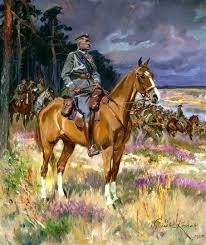 Kompozycja DYNAMICZNA to taka, w której występuje przewaga elementów ukośnych, ponieważ w plastyce elementy te postrzegane są jako ruchome.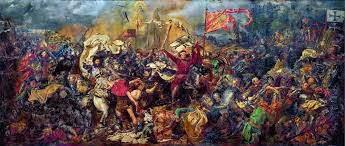 ZADANIE PRAKTYCZNEWytnij z kolorowego papieru następujące figury:4 czerwone kwadraty, 4 zielone trójkąty, 4 żółte prostokąty, 2 niebieskie koła. (boki i średnica koła nie większe niż 5 cm). Podziel figury na dwie takie grupy zawierające te same elementy.Następnie na kartonie ustawionym POZIOMO (dłuższy bok na dole) wykonaj dwie kompozycje z tych samych elementów ale tak, aby widać było, która jest statyczna a która dynamiczna.Powodzenia  Zrób zdjęcie i wyślij je na Messengerze lub na adres prace.uczniowskie@wp.pl wpisując 
w temacie imię, nazwisko, klasę i temat „Kompozycja statyczna i dynamiczna”